Ihr Name/VornameMusterstraße 12312345 Musterstadtmax@mustermann.de0171 23456789Name Nachname des Vermieters/ der VermieterinStraße 12312345 MusterstadtMusterstadt, 28.09.2022 Bewerbung für die 4-Zimmer Wohnung in der Musterstraße 1, MusterstadtSehr geehrter Name des Vermieters,Die 4-Zimmer Wohnung in der Musterstraße 1 mit seinen 98 und dem modernen Parkettfußboden erfüllt voll und ganz unsere Vorstellungen eines Zuhauses, in dem wir gerne wohnen möchten. Damit Sie sich einen kurzen Überblick über uns verschaffen können, werden wir uns im Folgenden kurz vorstellen.Wir, Max und Maria Mustermann sind Eltern eines dreijährigen Sohnes und erwarten in 5 Monaten weiteren Nachwuchs und haben daher beschlossen, von unserer aktuellen Wohnung in der Musterstadt-Nord in eine Größere umzuziehen. Ihre Wohnung ist da nicht nur von der Größe her für uns optimal geeignet, sondern würde auch dank der vier geräumigen Zimmer ein eigenes Zimmer für jedes der Kinder bieten. Die kürzlich erfolgte Badsanierung begeistert uns dabei ebenso wie die gepflegte Grünanlage, welche sich in unmittelbarer Nähe der Wohnung befindet. Außerdem sind die Grundschule Muster sowie unsere favorisierte Kita fußläufig gut zu erreichen.Max Mustermann arbeitet seit über 10 Jahren als Beamter in der Musterfirma und Maria Mustermann hat eine Teilzeitstelle in der Musterindustrie und arbeitet dort bereits seit mehr als 7 Jahren. Unser monatliches Netto-Einkommen beträgt daher 4.100 Euro netto, was die beigefügten Bescheinigungen beider Arbeitgeber belegen.Ein Einzug wäre für uns ab dem 01.02.2022 möglich. Wir bedanken uns für die Berücksichtigung unserer Unterlagen und freuen uns, Ihre Wohnung persönlich besichtigen zu können.Mit freundlichen Grüßen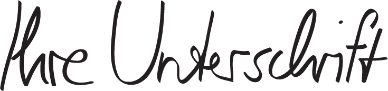 Max und Maria MustermannAnlagen: Selbstauskunft, Schufa-Auskunft, Einkommensnachweis, MietschuldenfreiheitsbescheinigungProbleme bei der Bewerbung? Wir empfehlen: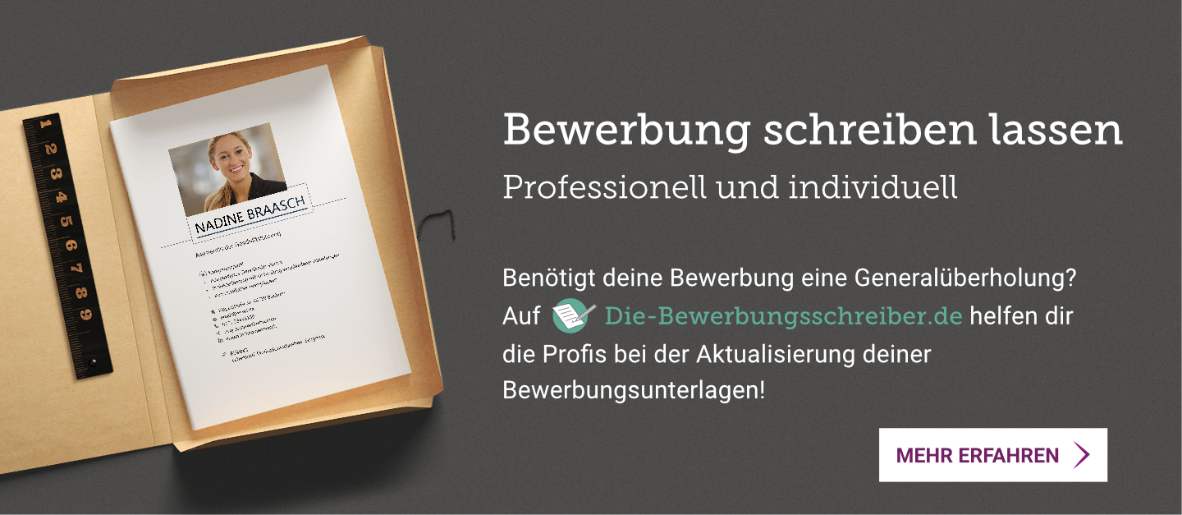 www.die-bewerbungsschreiber.de